Специальное предложение  «Эксклюзив»  для 2-х персонФестиваль «Музыка любви»  3 дня /2 ночиНа дополнительные услуги скидка 40%(на верховую езду и бричку запряжённой лошадью – скидка не распространяется)(только для членов клуба «INCOGNITO»)В стоимость проживания входит:-завтрак;-  «Индивидуальное посещение» Бассейн 4х13 с гидромассажной системой, сауна(только для членов клуба «INCOGNITO»);- посещение плавательного бассейна 25 м, универсальной спортивной площадки и тренажерного зала(только для членов клуба «INCOGNITO»);-экскурсия в музей «На Кексгольмском направлении», посещение живого уголка;- охраняемая парковка рядом с гостиничным комплексом;- зона Wi-Fi в гостиничном комплексе.Действует с  4 по 6 сентября   2015 г.Время заезда – свободное. Время выезда – свободноеЗаселение -18-00  (по возможности раннее заселение)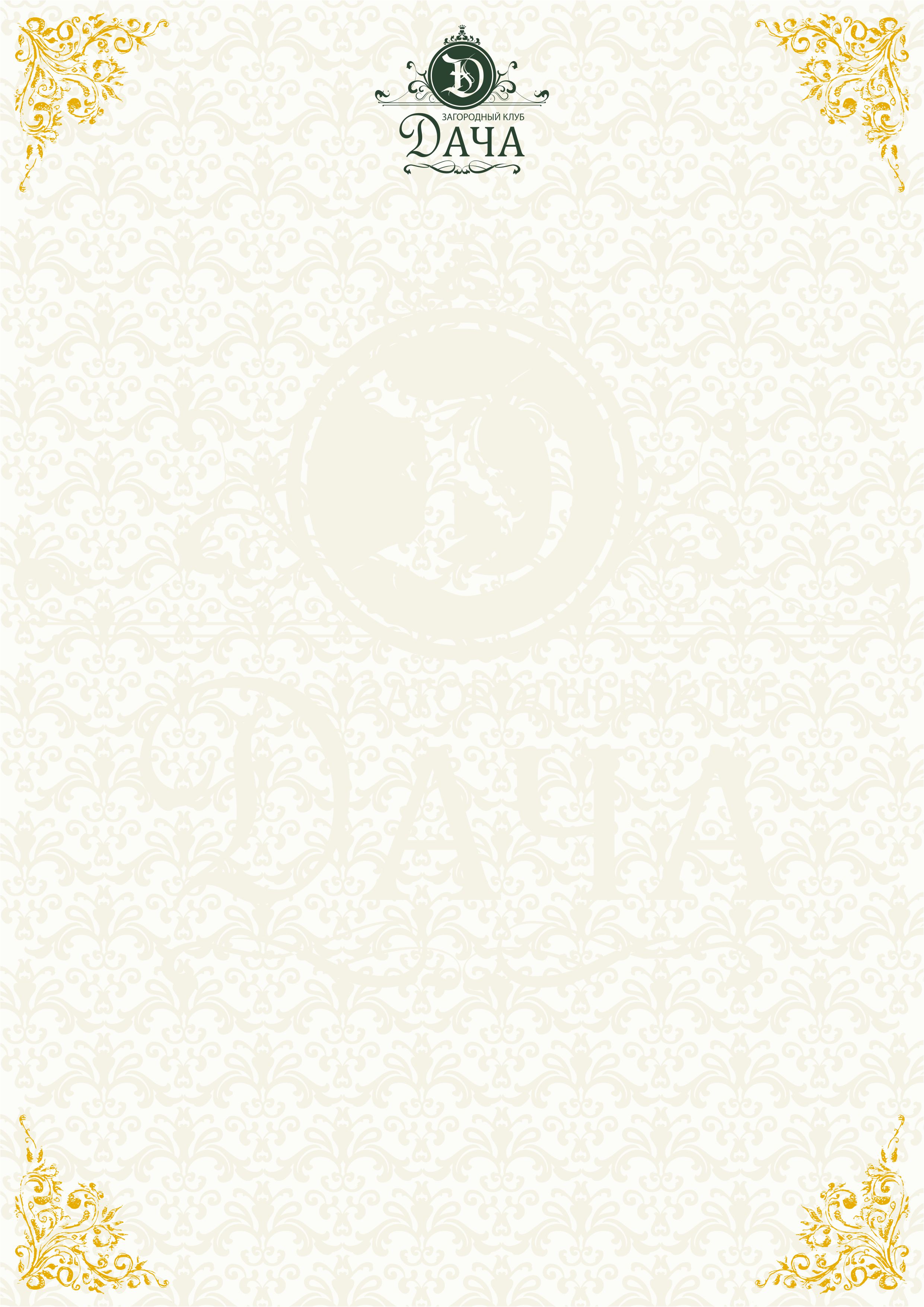 ВАРИАНТ РАЗМЕЩЕНИЯГОСТИНИЦА С ЗАВТРАКОМГОСТИНИЦА С ЗАВТРАКОМВАРИАНТ РАЗМЕЩЕНИЯНомер «Студия»Номер «Романтик»2 взрослых7 6806 0002 входных билета на Фестиваль «Музыка любви»2 6002 600